Список  школ Чувашской Республики - участников Всероссийской акции «Пушкинский диктант»Руководитель Регионального отделения ООО «АССУЛ» Табакова Валентина Михайловна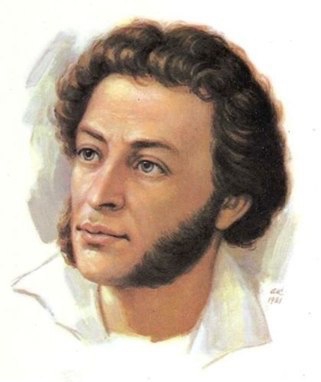 №Название школыКол-во участн.3-45-67-89-11ВзрослыеПобедители1.МБОУ»СОШ им. Г.Е.Егорова», Урмарский р-н, Чувашская РеспубликаОрганизаторы: Табакова Валентина Михайловна, зам. директора ( 8 9603064983) Егорова Алевтина Леонидовна, Бондарева Светлана Васильевна, учителя русского языка и литературы; Галкина Ирина Михайловна, учитель истории.8030191516-Иванов Александр, 4г(84)Данилов Владислав, 4б,(82)Галкин Иван,4г. (82)Качеева Анастасия,9г, 84б.)Силеров Артем, 9г, (84б)Егорова Констанция, 5в, (81б.)Мясников Андрей, 5г, (89б.)Дмитриева Дарья, 6а, (82б.)Грачева София, 7а, (84б.)2.МБОУ «Батыревская СОШ №1», Батыревский р-н, ЧРОрганизаторы: Афанасьева Виталина Николаевна 89033578621Отзывы: Спасибо за организацию Пушкинского праздника, благодаря которому мы прикоснулись к Великому гению поэзии!!!72308925Ахметов Далиль (3а) –83баллаЮманов Василий (4г) – 80 балловПопова Анастасия (4в) – 87 балловЦветкова Анастасия (5а) –80балловЮманова Акулина (5а) –82баллаАртамонова Екатерина (7а) – 82 баллаАбдулвалееваАделя (7б) – 80 балловХураськина Елена (8в) –85балловБыкова Анастасия (8в) –84баллаМаргинова Инна (10а) –84 баллаПетрова Анастасия (10а) – 84 баллаГрачева Татьяна (10а) – 84 баллаИсливанова Анастасия (10в) – 83 баллаКошкина Елизавета (10в) – 82 балла3.Кугесьский лицей Чебоксарский  район,  ЧРОрганизаторы: Порфирьева Любов Вениаминовна, зам. директора.(Отзывы: участники акции дали высокую оценку заданиям и организации  акции и подчеркнули, что  задания были интересные, оригинальные, познавательные.366135575-6 классы – Аристархова Вероника (87 баллов)7-8 классы – Петрова Виктория (89 баллов) 9-11 классы – Никитина Ольга  (82 балла)Взрослые:  Петрова Диана (студентка МИФИ), Ефимова Наталья Валерьевна,  учитель биологии (87, 5б)4.МБОУ «СОШ № 19»г. Чебоксары, ЧР.Организаторы: Тимофеева Наталия Юрьевна (8 9061328474) Борисова Светлана Борисовна, учителя русского языка и литературы.Отзывы:задания подобраны с учетом возрастных особенностей школьников, интересны по содержанию; участие в «Пушкинском диктанте» дает ученикам стимул для изучения, повторения произведений А. С. Пушкина.58232411-Сергеева Дарья – ученица 3 класса- 80 балловСолодовников Никита – ученик 5 класса – 83баллаПрокопьев Вениамин – ученик 8 класса – 68 балловГурьева Анна – ученица 10 класса – 84 баллаАртемьева Алла Алексеевна – учитель истории -  92 балла5.МБОУ «Гимназия №1» г Ядрин Чувашской Республики.ФИО организатора (ов): Поклакова Альбина Евгеньевна, заместитель директора по учебной работе,учитель русского языка и литературыАлексеева Ирина Владимировна, Агакова Алла Владимировна - учителя русского языка и литературы.Отзывы: очень нужное мероприятие. Можно включить вопросы, связанные с отражением творчества Пушкина  и  в других видах искусства.13814Краснова Кристина, ученица 6 б класса -84 балла,Селиванов Максим, ученик 7 б класса-86 баллов,Семенова Ольга, ученица 10 а класса -80 баллов.6.МБОУ «СОШ п. Опытный» ,Цивильский  район,  Чувашская РеспубликиОрганизаторы: Пыренкова Светлана Владимировна, зам. директора, учитель русского языка и литературы.(тел.89278594940)Отзывы:Большое спасибо «Ассоциации учителей русского языка и литературы» России за такое интересное событие. Данная акция, проведенная в форме теста, была очень интересна ученикам. Большинство вопросов не вызывало затруднений, и ученики разных классов с удовольствием выполняли задания.8535341194Александров Илья (3а класс; 96 баллов) Матюхин Сергей (4а класс; 86 баллов)Захарова София (5а класс; 88 баллов)Ильина Снежана (6а класс; 91 балл)Корнюша Екатерина (6а класс; 90 балов)Иванова Антонина (7а класс; 98 баллов)Фадеева Анастасия (7а класс; 96 баллов)Иванова Татьяна (10а класс; 85 баллов)Васильева Маргарита Николаевна – учитель начальных классов; 100 балловВасильева Олеся Анатольевна – учитель чувашского языка; 89 баллов.7. МБОУ «Большесундырская СОШ», Моргаушский р-н, ЧРФИО организаторов:  учитель русского языка и литературы  Большесундырской СОШ Моргаушского района Чувашской Республики Матвеева Светлана Михайловна(тел.89278466090)3221--11Алексеев Арсений, 3кл.(82б)Димитриева София, 3кл.(80б)Жагерева Майя, 10кл.(83б)Студнева Юлия, 10кл(82б)8.МБОУ «Ильинская СОШ», Моргаушский район, Чувашская Республика.Организаторы: Таймаскина Екатерина Зиновьевна (тел.8927846609022-985Портнов Олег 6 кл(80б),Иванова Анастасия, 9 кл.(82 б)9.МБОУ «Большеяниковская СОШ» Урмарский р-н,ЧР.Организаторы:Дзюба Людмила Яковлевна, зам. директора;Афанасьева А.Ю. , учитель русского языка и литературы (тел. 89063808598)  Отзывы:                                   Очень полезная акция. Повышает познавательный интерес к творчеству поэта. Развивает орфографическую зоркость, расширяет общий кругозор.3964213Сергеева Дарья – ученица 3 класса- 80 балловСолодовников Никита – ученик 5 класса – 83баллаПрокопьев Вениамин – ученик 8 класса – 68 балловГурьева Анна – ученица 10 класса – 84 баллаАртемьева Алла Алексеевна – учитель истории -  92 балла10.МБОУ «Бичурга-Баишевская СОШ» Шемуршинского р-на ЧР. Организаторы: Еливанова Светлана Викторовна, учитель русского языка и литературы.(тел.8 9033578139)29-15410Угарин Кирилл, 6 кл.-84б.Корчакова Виктория, 7кл., 82бТимофеева Анастасия, 9кл. -89б.Фадеев Виктор, 11 кл. -94б.10.Детский оздоровительный лагерь «Романтика»Урмарский район, ЧРОрганизатор: Гаврилова Татьяна Германовна.Отзывы: Второй раз участвуем в этой акции, дети очень довольны, с удовольствием участвуют.Низкий поклон Организаторам, нашей Региональной организации!!!78342420Минина Анастасия, 9 кл.(85 б.)Арефьева Валерия,7кл. МБОУ «Шихабыловская СОШ, Урмарского района.Табаков Илья, ученик 4кл. «СОШ №30» г. Электроугли Московской области.11МБОУ «СОШ № 62 с углубленным изучением предметов гуманитарного цикла»г. Чебоксары.ФИО организатора (ов) полностьюДанилова Людмила Николаевна, заместитель директора по УВР( тел.8 9276654743)учитель русского языка и литературы.Короткова Надежда Николаевна, учитель русского языка и литературы.Чупракова Татьяна Александровна, учитель русского языка и литературы.Степанова Людмила Ивановна, учитель русского языка и литературы.Евлампьева Татьяна Юрьевна, учитель русского языка и литературы.Отзывы: Задания «Пушкинского диктанта» актуальны и интересны, имеют творческий характер. К сожалению, акция совпадает с экзаменационным периодом (ЕГЭ и ОГЭ) – многие учителя работают в составе комиссий по проверке экзаменационных работ. В связи с этим возникают сложности по сбору аудитории для качественного проведения акции. Желаем дальнейшего сотрудничества, творческих успехов и вдохновения. Всем нам любви к литературе и чтению! Спасибо за мероприятие!10253951913Чупраков Егор Александрович, ученик 1Е класса, – 80 баллов.Абашев Константин Олегович, ученик 3Е класса, – 82 балла.Мартынова Анна Владимировна, ученица 8Б класса, – 82 балла.Трунов Антон Юрьевич, ученик 9А класса, – 86 баллов.Михайлова Наталья Александровна, ученица 9А класса, – 84 балла.Рыбакова Александра Львовна, ученица 9А класса, – 80 баллов.Иванов Илья Андреевич, ученик 10А класса, – 71 балл.Чупракова Анастасия Александровна, ученица 7Б класса, – 70 баллов.Ежова Анна Сергеевна, ученица 3Л класса, – 68 баллов.Чупракова Татьяна Александровна, учитель русского языка и литературы, – 99 баллов.Никитина Светлана Николаевна, учитель начальных классов, – 97 баллов. Потапова Светлана Анатольевна, социальный педагог, – 90 баллов. Соколова Ольга Борисовна, учитель географии, – 90 баллов.Салеева Диляре Раисовна, учитель начальных классов, – 88 баллов. Васильева Татьяна Евгеньена, библиотекарь, – 87 баллов. Одюкова Инга Евгеньевна, учитель информатики, – 86 баллов.12МБОУ «Гимназия № 7 «г.Алатырь, ЧРСелезнева Елена Владимировна, учитель русского языка и литературы (тел. 89278573505)30-4620Лапшина Мария , 10 кл.(86б)Наумова Ангелина , 6а (86б)Друзин Данила, 9кл.(90б)Егошина Екатерина, 8а .(80б)13, 14.МБОУ «СОШ № 7», «СОШ №9» г.Канаш, ЧРФИО организатора (ов) полностью  - Шутова Надежда Александровна (8 905 028 80 85 )Милицкова Ирина  Михайловна.Отзывы: Как здорово, что ООО «АССУЛ» проводит такую акцию, от Минобразования не дождешься. Им некогда организовывать такие мероприятия6024615312Васильева Елена - библиотекарь Детской городской библиотеки  90 балловМакарова Наталия - библиотекарь Детской городской библиотеки   87 балловГригорьева Ольга 4 класс МБОУ «СОШ №7» г. Канаша - 86 балловШутова Анастасия 4 класс МБОУ «СОШ №7» г. Канаша – 85 балловМидакова Анна 4 класс МБОУ «СОШ №7» г. Канаша  - 82 балловВасильева Светлана 4 класс МБОУ «СОШ №7» г. Канаша – 95 балловЧернухина Ольга 4 класс МБОУ «СОШ №7» г. Канаша - 81 балловЗамалутдинова Анастасия 3 класс МБОУ «СОШ №9» г. Канаша – 80 балловЗамалутдинова Наталия 5 класс МБОУ «СОШ №9» г. Канаша – 86 балловНиколаева Юлия 5 класс МБОУ «СОШ №9» г. Канаша - 86 балловОганнисян Эмма 4 класс МБОУ «СОШ №9» г. Канаша -80 балловГригорьева Ксюша 4 класс МБОУ «СОШ №9» г. Канаша 80 баллов15.МБОУ «СОШ № 8» г.Новочебоксарск, ЧР.Спиридонова Марина, учитель русского языка и литературы (8 9033799270)Филиппова Ирина Павловна, замдиректора по УВР начальной школы.1082525282553 А класс Вольская Александра  84 бЕгоров Егор		    84 бНиколаева Анна           84 бБелова Александра      84 бГордеева Виктория      84 бВасильев Роман            84 бМаксимов Руслан         84 бНиконова Юлия            84 б Львова Елизавета          84 б5 Г классВажоров Алексей       90 бВажорова Анна           90 бОлаев Иван                 90 б.Огий Виктория           90 б.Патузов Владимир     90 б.6 Г классАлександров Евгений      98 бГригорьева Ксения           98Яковлева Карина              98Андреев Руслан                987Б классВольская Екатерина  89Данилова Валерия    89Пастихина Екатерина   897 В классЕвгеньева Ксения  89Тимофеева Карина  89Петров Кирилл        899 Б классГришунина Александра 90Москова Софья                90Елисейкина  КриститнаОсипова Мария                90Орлова Мария                  90Якимова Татьяна               909 А классКонстантинова Юлия  90Взрослые Козлова Светлана Леонидовна, уч. рус. яз.                 100Андреева Ирина Николаевна, уч. рус. яз.                    100 Спиридонова Марина Владимировна, уч. рус. яз.      100          16.МБОУ «СОШ №3» г.Новочебоксарск, ЧР.Организатор:Чамеева Галина Петровна, учитель русского языка и литературы(8 906-386-76-38)43-25-18-Васянов Сергей,10кл.(84)Жукова Анастасия, 10кл.(84б)Стафин Роман, 10кл.(83б,)Алиева Ксения, 5кл.(86б)Михайлова Дарья,6кл.(83б)Никифорова Марья, 6кл.(86б)Понявина Анастасия, 6кл.(82б)Наумова Анастасия,5кл.(83б)17.МБОУ «СОШ № 10 им. Летчика-героя космонавта Николаева», г. Чебоксары, ЧРОрганизатор: Евсеева Ирина Григорьевна, учитель русского языка и литературы. ( тел.8 9176658683)Отзывы: В акции «Пушкинский диктант» приняли участие впервые. Она стала для учащихся нашей школы настоящим тестом на знание родного языка и позволила ещё раз убедиться в том, насколько богата и красива наша речь, как многообразен русский язык. Надеемся, что проведение Пушкинского диктанта станет доброй традицией, а география её участников с каждым годом будет только расти. Спасибо организаторам!!!133-565027-Матвеева Мария, 6а –   87 балловМуравьёва Юлия, 6и –  82 баллаМолостова Ольга, 7б –  86 балловМихайлова Дарья, 8а –93  баллаПетрова Валерия, 9а –   95 баллов105430031918321042